JEDILNIK OŠ JURŠINCI DECEMBER 2023 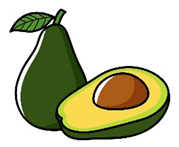 Legenda alergenov: 1 žita z glutenom, 3 jajca, 7 mleko in mlečni izdelki z laktozo, 8 oreški  BMD-brezmesni dan, BMK-brezmesno kosilo Vključeni smo v projekt Šolska shema. Učenci lahko vsak dan od 12. ure dobijo sadni obrok in mleko po želji. V času po malici imajo na razpolago nesladkan čaj.Opomba: otroci v vrtcu imajo namesto gobove juhe govejo juho .Pridružujemo si pravico do spremembe jedilnika in upoštevamo smernice zdravega prehranjevanja.S 13. decembrom 2014 se je začela uporabljati Uredba (EU) št. 1169/2011 o zagotavljanju informacij potrošnikom, spremembah uredb (ES) št. 1924/2006 in (ES) št. 1925/2006 Evropskega parlamenta in Sveta ter razveljavitvi Direktive Komisije 87/250/EGS, Direktive Sveta 90/496/EGS, Direktive Komisije 1999/10/ES, Direktive 2000/13/ES Evropskega parlamenta in Sveta, direktiv Komisije 2002/67/ES in 2008/5/ES in Uredbe Komisije (ES) št. 608/2004 (v nadaljevanju Uredba 1169/2011).Navedena uredba v 44. členu določa, da so podatki o alergenih, kadar so ti prisotni v končnem proizvodu, obvezni tudi za nepredpakirana živila ponujena za prodajo končnemu potrošniku. Seznam sestavin ali proizvodov, ki povzročajo alergije ali preobčutljivosti  so navedeni v Prilogi na vidnem mestu ob jedilniku za tekoči mesec. Upoštevamo smernice zdravega prehranjevanja. DatumZAJTRKMALICAKOSILOPOPOLDANSKA MALICAPET, 1.12.Avokadov namaz7, koruzni kruh1, kamilični čaj Kraljeva fit štručka1,3,7, sadni čaj, jabolkoČufti v paradižnikovi omaki1, pire krompir7, zelena solata, kakiMandarine, črna žemlja1 PON, 4.12.Med, maslo7, rženi kruh1, sadni čaj z limonoTunin namaz7, rženi kruh1, paprika, čaj Dodatno iz ŠS: mlekoSegedin golaž, polenta1, jogurtovo pecivo1,3,7 Ajdove palačinke1,3,7, zeliščni čaj TOR, 5.12. TEHNIŠKI DANProsena kaša1 na mleku7, rezine jabolk   Enolončnica1 zelenjavna s puranjim mesom, kruh hribovc1Dodatno iz ŠS: jabolkaKorenčkova juha z zdrobom1, svinjski file, riž z grahom, zelena solataRženi kruh1, hrenovka, čajSRE, 6.12.Tunin namaz7, rženi kruh1, zeliščni čajPiščančji medaljončki1,3,7, rženi kruh1, ketchup, planinski čajGoveja juha z rezanci1,3, kuhana govedina, pire krompir7, kremna špinača7, jabolko Masleni keksi1,3,7, mleko7ČET, 7.12.Poli klobasa, pirin kruh1, zeliščni čajPšenični zdrob1 na mleku7, cimet za posip, pirin kruh1, jabolkoPiščančji paprikaš1, kruhovi cmoki1,3,7, zelena solata, puding7Skutin namaz7, rženi kruh1, čajPET, 8.12. BMKPšenični zdrob1 na mleku7, bananaBombetka1 s semeni, poli klobasa, paradižnik, čajEnolončnica1 iz stročnic, cmoki z mareličnim nadevom1,3,7, čaj Pirin kruh1, jabolkoPON, 11.12.Zelenjavne ribe, rženi kruh1, čajMed, maslo7, rženi kruh1, čajDodatno iz ŠS: mlekoKostna juha z rezanci1,3, pečen piščanec, mlinci1,3, zeljna solata, mandarina         Sadni maffin1,3,7, mleko7 TOR, 12.12. BMKMarmelada, maslo7, rženi kruh1, sadni čaj z limono Ričet1 z zelenjavo in hrenovko, rženi kruh1   Dodatno iz ŠS: jabolkaCvetačna juha1,7, testenine1,3 s tunino omako7, zelena solata Puding7, pirin kruh1SRE, 13.12.Mlečni namaz7, z zelišči, polnozrnati kruh1, čaj                   Piščančji hamburger1,3,7, čaj z limonoGoveji golaž1, polenta1, zelena solata, sveže sadje  Rženi kruh1, rezina sira7, paradižnik, čajČET, 14.12.Pletenica s sezamom1,7, mleko7 , mandarina Koruzni žganci1 z ocvirki, mleko7, pirin kruh1, suho sadje Porova juha1,7, dunajski zrezek1,3,7, riž, zelena solata, pomarančni sokSirova štručka1,3,7, čaj PET, 15.12.Jogurt domači7, banana Rženi kruh1, rezine sira7, paradižnik, čaj z medom Goveja juha z rezanci1,3, govedina v zelenjavni omaki, ajdova kaša1 z rižem, zelena solata Rženi kruh1, pašteta, kumarice, čaj PON, 18.12.Štručka1,7, hrenovka, ketchup, čaj Pašteta, kumarice, rženi kruh1, čaj z medom in limono Dodatno iz ŠS: mlekoKostna juha z zvezdicami1,3,		lazanja1,3,7, zelena solata  Koruzni kruh1, mleko7, mandarina TOR, 19.12.Čičerikin namaz1,7, rženi kruh1, čaj z medom  Gobova juha1,7 s krompirjem, rženi kruh1 , mandarinaDodatno iz ŠS: jabolkaGoveja juha z zakuho1,3, piščančji zrezki v naravni omaki1, riž, zelena solata Navihanci chia z breskovim nadevom1,3,7, čaj SRE, 20.12. BMKMlečni riž7, polnozrnati kruh1, jabolko Testenine1,3 z mletim mesom, rdeča pesa, sadni čaj Čista juha z zelenjavo, kaneloni1,3,7, zelena solata, čokoladni puding7     Hruška, rženi kruh1ČET, 21.12.Pražena jajčka3, pirin kruh1, sadni čajAjdov rogljiček z orehi1,3,7,8, mleko7, bananaGoveja juha, goveji trakci v omaki1, pražen krompir, zeljna solata Jagodni jogurt7, rženi kruh1PET, 22.12. TEHNIŠKI DAN Masleni rogljiček1,3,7, mleko7 Sendvič1, planinski čaj, mandarinaBograč1, domači buhtelj1,3,7, banana, kaki  Jabolko, bela žemlja1,7PON, 25.12.PRAZNIK – BOŽIČ PRAZNIK – BOŽIČ PRAZNIK – BOŽIČ PRAZNIK – BOŽIČ TOR, 26.12.PRAZNIK – DAN SAMOSTOJNOSTI IN ENOTNOSTIPRAZNIK – DAN SAMOSTOJNOSTI IN ENOTNOSTIPRAZNIK – DAN SAMOSTOJNOSTI IN ENOTNOSTIPRAZNIK – DAN SAMOSTOJNOSTI IN ENOTNOSTISRE, 27.12. Pašteta, pirin kruh1, kumarice, čaj NOVOLETNE POČITNICE Česnova juha1,7, makaroni1,3 z mletim mesom, rdeča pesa, sveže sadje Črna žemlja1, mleko7ČET, 28.12.Mlečna pletenka1,7, kakav7,8NOVOLETNE POČITNICEGolaževa juha1 s krompirjem, rženi kruh1, marmorni kolač1,3,7Jabolko, polnozrnati keksi1,3,7PET, 29.12. BMKRženi kruh1, rezina sira7, paprika, sadni čaj, mandarina NOVOLETNE POČITNICEKostna juha z rezanci1,3, ajdovi svaljki1,3,7 v smetanovi omaki1,7, zelena solata   Rženi kruh1, piščančja klobasa, čaj